Edmond Consulting Group LLC Price ListClaim Assessment- Consulting				$ 100Notary Service						$   10Notary Services- Power of Attorney or Legal		$   50Notary Service- Mortgage and Deeds				$ 100Notary Services- Home or Business				$   40Tax Services- Amendment					$ 150Tax Services- Basic						$ 150Tax Sevices- Self Employed					$ 300Tax Services- Advanced (1 or 2 dep)				$ 300Tax Services- Advanced ( 3 dep or more)	                        $ 375Tax Services- American Opp Credit				$ 100Wellness Saving- Individual					$   75Wellness Savings- Married Couple or HH2			$ 130Wellness Savings- HH3					$ 200Wellness Savings- HH4					$ 275Unclaim Life Insurance					$ 150Business Consulting 					   $250- $500Call ECG today at 404-803-0443.Book you appointment thru our mobile app:            ecgllc.appsme.com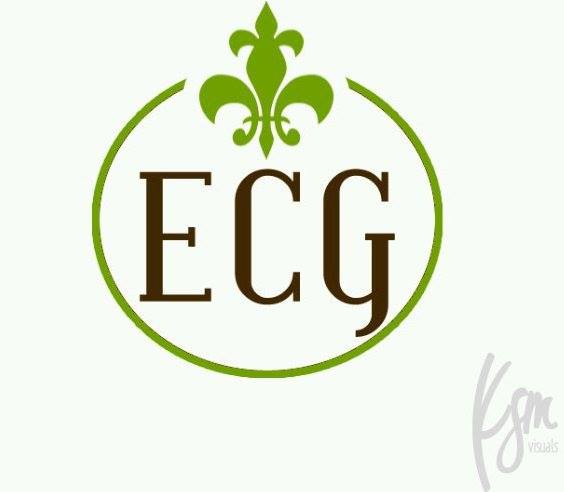 